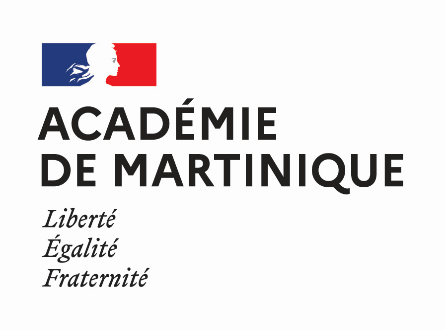 CONFIRMATION D’INSCRIPTION A L’EXAMEN DU CERTIFICAT D’APTITUDE PROFESSIONNELLE AUX PRATIQUES DE L’EDUCATION INCLUSIVE (CAPPEI) SESSION 2022Dossier à compléter après votre inscription dans CYCLADES du mercredi 29 juin au lundi 12 septembre 2022 avant 12h00 (heure de Martinique)Le candidat est-il un candidat libre ? : OUI (__)  NON  (__) Si formation, préciser l’adresse du centre de formation : ………………………………………………………………………………………………. Module de professionnalisation choisi en formation : ................................................................................................. Etat civil :  Mme   M : Nom de naissance :………………………………………………………………………………………………………………………………………………………… Prénom(s) : …………………………………………………………………………………………………………………………..….…………………………………… Nom d’usage : …………………………………………………………………………………………………………………..………………………………………….. Date et lieu naissance :  …………………………….…………………………………………………………………………………………………………………. Adresse du domicile : ……………………………………………………………………………………………………………………………………….………….. Ville : ……………………………………………….………. Code Postal : ………………….……. Département : ………………………………………… Courriel : …………………………………..……………………@………………………………..……………..Tel fixe : ………………………………………… Tel portable : ………………………………………………………………………………………………………………………………..……………………………. Situation professionnelle : Corps : ………………………………………………………………………………………………………………………………………………………….……………….. Fonction : ………………………………………………………………Circonscription : …………………………………………………………………..……….. Discipline enseignée (pour les enseignants du 2nd degré) : ………………………………………………………………………………….…………. Etablissement d’affectation : ............................................................................................................................................... Adresse : .......................................................................................... Code Postal : ............................................................... Tél : ....................................................................................  Courriel ..........................................@...................................... Etablissement où se dérouleront les épreuves ………………………………………………………………………………………......................... Ville : ………………………………………………………………………………………………… Code postal : ………………………………………....………… Courriel : …………....................................................@………………….…….… Tél. établissement……………………….................. 1/3Candidature :  Candidat déjà titulaire d’un 2CA SH et pouvant se présenter à la seule épreuve 3 – Préciser l’option du 2 CA-SH obtenu.    Fait à ……………………………………, le ………………………………….    Signature du candidat _______________________________________________________________________________________     DEMANDE  D’INSCRIPTION AUX EPREUVES DU CAPPEI M  ……………………………………………………………………………………………………………………………………………………………………………… (Nom et prénom du candidat) A Monsieur le Recteur de l’Académie de (1) ……………………………………………………………………………………………………………. S/c de Madame La Directrice Académique Adjointe des Services de l’Education Nationale  (2) J’ai l’honneur de solliciter de votre bienveillance mon inscription sur la liste des candidats à l’examen du certificat d’aptitude professionnelle aux pratiques de l’éducation inclusive (CAPPEI), de la session 2022. Module de professionnalisation : ....................................................................................................................................... .............................................................................................................................................................................................. Fait à ……………………………………………, le ……………………………………                        Signature du candidat Académie d’exercice du candidat Inspection  d’exercice du candidat  CADRE RESERVE A l’ADMINISTRATION  Le Recteur de l’Académie de …………………………………………………………………………………………………soussigné, certifie que  M …………………………………………………………………………………………………………………………………………………………………………… Réunit bien les conditions fixées par les textes réglementaires, pour faire acte de candidature au CAPPEI. Textes de référence : décret n° 2017-169 du 10-2-2017 modifié ; arrêté du 10-2-2017 modifié  ; circulaire du 12-2-2021 auxFait à ……………………………………………, le ……………………………………                        Signature de la Rectrice de l’Académie 2/3     PIECES JUSTIFICATIVES A JOINDRE AU DOSSIER DE CONFIRMATION D’INSCRIPTIONuniquement par mail :Jonassine-Joset.Melicine@ac-martinique.fretdec3.concours@ac-martinique.frUne photocopie de l’arrêté de titularisation dans le corps des instituteurs ou des professeurs des écoles pour les enseignants de l’enseignement public Une photocopie de l’agrément ou du contrat définitif pour les maîtres des établissements privés sous contrat. Une photocopie de la carte nationale d’identité Une attestation d’inscription à la formation CAPPEI précisant le parcours de formation (libellé des modules d’approfondissement et du module de professionnalisation) Pour les candidats s’inscrivant à une seule épreuve Une photocopie du diplôme pour les titulaires 2CA-SH et une attestation d’exercice dans un établissement accueillant des élèves à besoins particuliers pour les enseignants du 2nd degré pouvant se présenter à la seule épreuve 3.  3/3MODALITES DE CONFIRMATION D’INSCRIPTION A L’EXAMEN DU CERTIFICAT D’APTITUDE PROFESSIONNELLE AUX PRATIQUES DE L’EDUCATION INCLUSIVE (CAPPEI) SESSION 2022L’inscription au CAPPEI s’effectuera uniquement par l’intermédiaire de l’application CYCLADES(voir communiqué)Campagne d’inscriptiondu mercredi 29 juin 2022 au lundi 12 septembre 2022 avant 12h00 (heure de Martinique)TRANSMISSION NUMERIQUE DES DOCUMENTS A EFFECTUER PAR MAIL :Jonassine-Joset.Melicine@ac-martinique.fretdec3.concours@ac-martinique.fr1°) La confirmation du dossier d’inscription et des pièces justificatives (voir fiche en annexe)lundi 12 septembre 2022 avant 12h00 (heure de Martinique) 2°) Le dossier de pratique professionnelle présenté en PDFDu lundi 12 septembre 2022 au jeudi 29 septembre 2022 avant 12h00 (heure de Martinique)A compléter la confirmation d’inscription en annexe et à consulter la liste des pièces à fournir à la Direction des Examens et Concours uniquement par mail. Pour les candidats, enseignants titulaires du 1er degré de l’enseignement public :  Titulaire   Agent contractuel en CDI  Pour les candidats des établissements privés       sous contrat :  Maître contractuel – Maître délégué en CDI        Maître agréé 